25. – 29. 9. 2017Pondělí	přesnídávka	houska, tuňáková pom., čaj, koktejl, zelenina		(1,4,7)		polévka	žampionová							(1,7,9)		oběd		přírodní treska, brambor, dresing, zel, salát, čaj		(4,7)		svačina	chléb, máslo, džem, čaj, mléko, ovoce			(1,7)Úterý	přesnídávka	grahamový rohlík, vaječná pom. s cibulkou,čaj,kakao,ovoc	(1,7)		polévka	slovenská fazolačka						(1,7,9)		oběd		žemlovka s jablky, čaj					 (1,7)		svačina	lámankový chléb, tavený sýr,čaj, mléko, zelenina		(1,7,11)	Středa	přesnídávka 	lámankový chléb, medové máslo, mléko, ovoce		(1,7,11) 		polévka	vývar se zeleninou a písmeny				(1,9)		oběd		vepřový guláš, rýže, džus					(1)		svačina	houska, pom.  máslo, čaj,  mléko, zelenina			(1,7)Čtvrtek	přesnídávka 	 		polévka									oběd		 		svačina	Pátek	přesnídávka	rohlík, máslo, plátkový sýr, čaj, cappuccino, ovoce		(1,7)		polévka	krupicová s vejci						(1,3,9)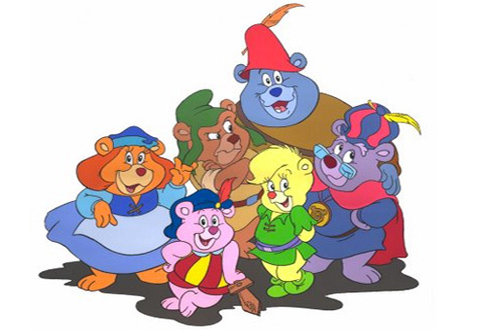 		oběd		těstoviny s kuřecím masem, sýr, čaj				(1,7)		svačina	croassan, čaj, mléko, ovoce					(1,7)změna vyhrazena